«Загадки со всего света»В рамках проекта летнего чтения «Листая страницы книжного лета»  5 августа в группе библиотека ДЦ «Исток» библиотекарем  была проведена минута отдыха «Загадки со вс его света». Из видео ролика можно было узнать: что такое загадки, историю возникновения. А так же были приведены примеры загадок.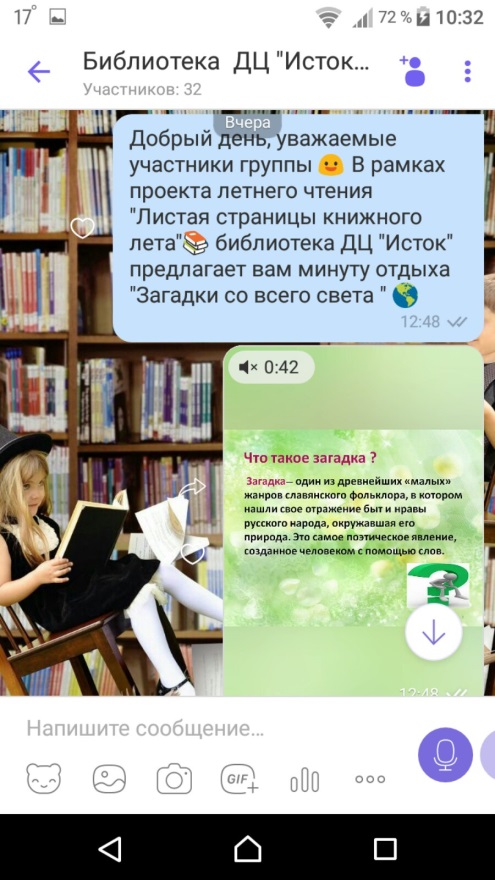 